Title of paper:		(Please attach evidence of acceptance)Costs:Maximum funding amounts:Up to $2,000 per PhD student presenting a paper at an international conference. (This $2,000 may be split over two applications per student within a three year enrolment period – conference and fieldwork). This can be used to supplement Divisional conference support.Up to $400 per MA/PhD student presenting a paper at the NZPSA conference. MA (thesis) students can apply once (within a 12 month enrolment period). PhD students can apply twice (within a three year enrolment period).Please DO NOT pay for any travel-related expenditure until after you have been advised that your funding has been approved.Office use onlyApplication for conference funding has been	approved /	declined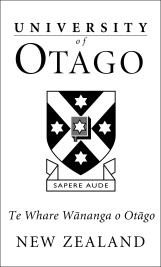 Politics                    Application for Conference Funding(PhD, MA (Thesis) students)Name:		Supervisor:		Conference dates:		Conference name: 	Location:		(City)(Country)NZ$Airfare:$ 	(Attach quotation from travel agent or online estimate. The University’s preferred suppliers are(Attach quotation from travel agent or online estimate. The University’s preferred suppliers are(Attach quotation from travel agent or online estimate. The University’s preferred suppliers areOrbit or Brooker but it is not mandatory to use these agents).Orbit or Brooker but it is not mandatory to use these agents).Orbit or Brooker but it is not mandatory to use these agents).Conference registration fee:$ 	(Attach evidence of registration fee)Accommodation:No. of days:		$ 	(Attach evidence of accommodation costs)Travel insuranceNo. of days:		$ 	(Must be purchased through University for international travel - $5.00 per day)(Must be purchased through University for international travel - $5.00 per day)(Must be purchased through University for international travel - $5.00 per day)Other costs:$ 	(Please specify e.g. shuttle, local transport, sustenance etc)(Please specify e.g. shuttle, local transport, sustenance etc)(Please specify e.g. shuttle, local transport, sustenance etc)Total costs:$ 	Statement of support from supervisor:(With relevance to thesis topic and student progress)